Instructions pour l’utilisation du formulaire Bonnes pratiques de l’AISS 
et liste des critères à vérifier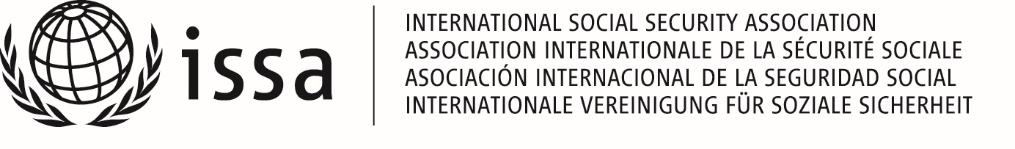 Veuillez présenter votre bonne pratique en utilisant le formulaire de l’AISS prévu à cet effet. Ce formulaire suit le format utilisé par le Secrétariat général pour la présentation des bonnes pratiques.Ce formulaire comprend cinq questions. Veuillez-vous reporter à la liste ci-après pour vérifier que vous avez bien fourni toutes les informations à communiquer pour chaque question:Avant de soumettre votre bonne pratique par l’intermédiaire de la plateforme électronique dédiée à cet effet, vérifiez que votre bonne pratique:ne compte pas plus de 1 500 mots, dont un résumé de 180 mots au maximum;est présentée conformément au formulaire des Bonnes pratiques de l’AISS;indique en toutes lettres les acronymes et le nom des monnaies suivis des abréviations correspondantes entre parenthèses lors de la première occurrence;indique en toutes lettres les nombres cardinaux jusqu’à 10, et en chiffres les nombres à partir de 10 (11 et non «onze»; 10 millions et non «dix millions»), ainsi que les dates, pourcentages (écrire «pour cent» et non «%»), les unités monétaires ou unités de mesure, les âges, y compris entre un et 10. Bonne pratique mise en œuvre depuis: RésuméProblème ou défiQuel problème ou défi votre bonne pratique devait-elle permettre de résoudre ou de relever? Veuillez fournir une brève description.Relever le défiQuels étaient les principaux objectifs du projet ou de la stratégie mis en œuvre pour résoudre le problème ou relever le défi? Veuillez énumérer et décrire brièvement les principaux éléments de ce projet ou de cette stratégie en mettant plus particulièrement l’accent sur ses aspects innovants et ses effets attendus ou visés. Si possible, citez au moins une des lignes directrices de l’AISS qui a permis de relever le défi.Objectifs à atteindreQuels objectifs quantitatifs et/ou qualitatifs ou indicateurs clés de performance avaient été définis pour le projet ou la stratégie? Veuillez les décrire brièvement.Évaluation des résultatsLa bonne pratique a-t-elle été évaluée? Veuillez fournir des données sur l’impact et les résultats de la bonne pratique à partir d’une comparaison entre les objectifs visés et les résultats réellement obtenus, d’indicateurs avant-après et/ou d’autres types de statistiques ou indicateurs.Enseignements tirésVeuillez, en vous appuyant sur l’expérience de votre organisation, citer trois facteurs au maximum qui, selon vous, sont indispensables à la reproduction de cette bonne pratique. Veuillez citer trois risques au maximum qui sont apparus/pourraient apparaître lors de la mise en œuvre de cette bonne pratique. Veuillez décrire brièvement ces facteurs et/ou ces risques.QuestionsCritères à vérifierProblème ou défi. Quel problème ou défi votre bonne pratique devait-elle permettre de résoudre ou de relever? Veuillez fournir une brève description.Le problème ou défi est-il décrit clairement? Oui          NonRelever le défi.  Quels étaient les principaux objectifs du projet ou de la stratégie mis en œuvre pour résoudre le problème ou relever le défi? Veuillez énumérer et décrire brièvement les principaux éléments de ce projet ou de cette stratégie en mettant plus particulièrement l’accent sur ses aspects innovants et ses effets attendus ou visés. Si possible, citez au moins une des lignes directrices de l’AISS qui a permis de relever le défi.Les principaux objectifs du projet ou de la stratégie visant à résoudre le problème ou à relever le défi sont-ils énumérés ou décrits?   Oui          NonLes principaux éléments du projet ou de la       stratégie, en particulier les aspects innovants et effets attendus ou visés, sont-ils énumérés?  Oui          NonLa bonne pratique cite-t-elle au moins l'une des lignes directrices de l'AISS pour relever le défi? Oui          NonObjectifs à atteindre. Quels objectifs quantitatifs et/ou qualitatifs ou indicateurs clés de performance avaient été définis pour le projet ou la stratégie? Veuillez les décrire brièvement.Des données ou informations sur les objectifs quantitatifs et/ou qualitatifs ou indicateurs clés de performance définis pour le projet ou la stratégie sont-elles fournies?              Oui          Non Evaluation des résultats. La bonne pratique a-t-elle été évaluée? Veuillez fournir des données sur l’impact et les résultats de la bonne pratique à partir d’une comparaison entre les objectifs visés et les résultats réellement obtenus, d’indicateurs avant-après et/ou d’autres types de statistiques ou indicateurs.La bonne pratique a-t-elle été évaluée?    Oui         NonDes données sur l’impact et les résultats de la bonne pratique sont-elles fournies? Veuillez cocher    la case appropriée:              objectifs visés vs résultats obtenus              indicateurs avant/après              autres statistiques et indicateursEnseignements tirés. Veuillez, en vous appuyant sur l’expérience de votre organisation, citer trois facteurs au maximum qui, selon vous, sont indispensables à la reproduction de cette bonne pratique. Veuillez citer trois risques au maximum qui sont apparus/pourraient apparaîte lors de la mise en œuvre de cette bonne pratique. Veuillez décrire brièvement ces facteurs et/ou ces risques.Y a-t-il des informations sur ce qui suit:Les facteurs indispensables à la reproduction de la bonne pratique: Oui          NonLes risques susceptibles d’apparaître lors de la mise en œuvre de la bonne pratique:             Oui          NonInstructions:Le texte doit être saisi entre les crochets      figurant dans chaque section.Pour saisir du texte ordinaire, choisissez le style approprié dans le ruban:: 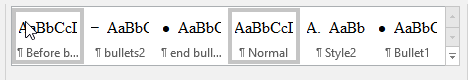 Normal.Normal before bullets:Bullets1:Bullets2;Bullets2;Bullets1.Normal.Le résumé ne doit pas compter plus de 180 mots.La bonne pratique, résumé compris, ne doit pas compter plus de 1 500 mots.